2017 Performance Improvement Report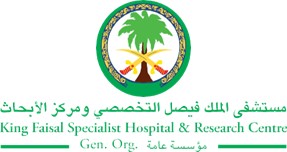 STRATEGIC PRIORITY Project NameProject NameProject NameProject NameSiteSiteDepartmentDepartmentProject StatusProject Start DateProject Start DateProject End Date Problem: Why the project was needed?Aims: What will the project achieve?To increase Staff nurses’ preparedness to downtime at least 20% from baseline by the end of September 2017.Benefits/Impact: What is the improvement outcome?(check all that apply)  Contained or reduced costs  Improved productivity  Improved work process  Improved cycle time  Increased customer satisfaction  Other (please explain)Quality Domain: Which of the domains of healthcare quality does this project support?(Select only one)Interventions: Overview of key steps/work completed Education Material about the downtime was developed. Quick reference guide poster about the downtime procedures was distributed on all units.Education about the downtime is embedded in the new training curriculums for the new nurses.On-going in- services on the units. Head nurses were urged to go through the downtime quick guide poster during the unit huddle.  Rounds on the units by the team are done prior to any downtime to communicate the right steps to be followed prior, during and post downtime period.Results: Insert relevant graphs and charts to illustrate improvement pre and post project(insert relevant graphs, data, charts, etc.) Project LeadTeam MembersName (person accountable for project)Names(persons involved in project)